Madrid Protocol Concerning the International Registration of MarksAccession to the Madrid Protocol:  JamaicaOn December 27, 2021, the Government of Jamaica deposited with the Director General of the World Intellectual Property Organization (WIPO) its instrument of accession to the Protocol Relating to the Madrid Agreement Concerning the International Registration of Marks (“the Madrid Protocol”).  The Madrid Protocol will enter into force with respect to Jamaica on March 27, 2022.The said instrument of accession was accompanied by:  –	the declaration referred to in Article 5(2)(b) and (c) of the Madrid Protocol, whereby the time limit of one year to notify a provisional refusal of protection is replaced by 18 months, and a provisional refusal resulting from an opposition may be notified after the expiry of the 18-month time limit;    –	the declaration referred to in Article 8(7)(a) of the Madrid Protocol, whereby Jamaica wants to receive an individual fee when it is designated in an international application, in a designation subsequent to an international registration and in respect of the renewal of an international registration where it has been designated, instead of a share in the revenue produced by the supplementary and complementary fees;  and,–	the notification under Rule 17(5)(d) of the Regulations under the Madrid Protocol, whereby any provisional refusal that has been notified to the International Bureau of WIPO by the Office of Jamaica will be subject to a review by this Office, whether or not such review has been requested by the holder of the international registration;  and, the decision taken on the said review may be the subject of a further review or appeal before that Office.The amounts of the individual fee indicated by the Government of Jamaica under Article 8(7)(a) of the Madrid Protocol will be the subject of a separate Information Notice. With the accession of Jamaica to the Madrid Protocol, the number of Contracting Parties of this treaty and members of the Madrid Union is now 110.  A list of the members of the Madrid Union, with information on the dates on which they became party to the Madrid Protocol, is available on WIPO’s website, at the following address:  www.wipo.int/madrid/en/members.  January 14, 2022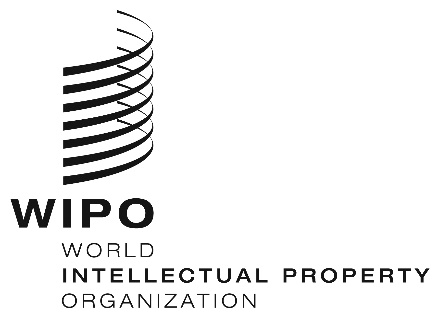 INFORMATION NOTICE NO. 3/2022INFORMATION NOTICE NO. 3/2022INFORMATION NOTICE NO. 3/2022